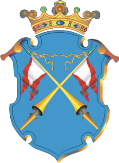 Республика КарелияАДМИНИСТРАЦИЯ КААЛАМСКОГО СЕЛЬСКОГО ПОСЕЛЕНИЯПОСТАНОВЛЕНИЕот  18 августа 2020 г.                                                                          № 26Об утверждении перечня улиц в населенных пунктах Кааламского сельского поселения       В соответствии с Федеральным законом от 06.10.2003 года  № 131-ФЗ «Об общих принципах организации местного самоуправления в Российской Федерации», Федеральным законом от 28.12.2013 № 443-ФЗ "О федеральной информационной адресной системе и о внесении изменений в Федеральный закон "Об общих принципах организации местного самоуправления в Российской Федерации", Постановлением Правительства Российской Федерации от 19.11.2014 года № 1221 «Об утверждении правил присвоения, изменения и аннулирования адресов», Приказом Минфина России от 05.11.2015 г. № 171 н «Об утверждении Перечня элементов планировочной структуры, элементов улично-дорожной сети, элементов объектов адресации, типов зданий (сооружений), помещений, используемых в качестве реквизитов адреса, и Правил сокращенного наименования адресообразующих элементов» и Уставом Кааламского сельского поселения, Администрация Кааламского сельского поселения постановляет:Утвердить перечень улиц в населенных пунктах Кааламского сельского поселения Сортавальского муниципального района Республики Карелия согласно приложению к настоящему постановлению.Признать утратившим силу Постановление Администрации Кааламского сельского поселения № 47 от 21.12.2015г. «Об утверждении реестра улиц в населенных пунктах Кааламского сельского поселения».Опубликовать настоящее Постановление в средствах массовой информации и разместить на официальном сайте Администрации Кааламского сельского поселения в сети Интернет.Глава Кааламского сельского поселения                                       А.М.МищенкоПриложение к постановлению администрации Кааламского сельского поселения №      от 17.08.2020г.Наименование населенного пунктаТип населенного пункта (поселок, деревня, село и т.д.)Наименование элемента улично-дорожной сетиэлемент улично-дорожной сети (площадь, улица, переулок и т.д.)1.Кааламопоселок1.ЦентральнаяулицаКааламопоселок2.ЛеснаяулицаКааламопоселок3.ГагаринаулицаКааламопоселок4.ЖелезнодорожнаяулицаКааламопоселок5.ВокзальнаяулицаКааламопоселок6.ШкольнаяулицаКааламопоселок7.40 лет Победыулица2. Рускеалапоселок1.ШкольнаяулицаРускеалапоселок2.АлексееваулицаРускеалапоселок3.Сортавальское шоссеулицаРускеалапоселок4. НабережнаяулицаРускеалапоселок5. ДетскаяулицаРускеалапоселок6. ЗаводскаяулицаРускеалапоселок7. Вяртильское шоссеулицаРускеалапоселок8. ПриусадебнаяулицаРускеалапоселок9. СахалинскаяРускеалапоселок10. ЛесопильнаяулицаРускеалапоселок11.ЛеснаяулицаРускеалапоселок12. Мраморнаяулица3. Пуйкколапоселок1.Школьная улицаПуйкколапоселок2. ЦентральнаяулицаПуйкколапоселок3. Сортавальское шоссеулицаПуйкколапоселок4. Студенческая улицаПуйкколапоселок5. ПриозернаяулицаПуйкколапоселок6. Лесная улица4. Маткаселькяпоселок1.ПограничнаяулицаМаткаселькяпоселок2. Сортавальское шоссеулицаМаткаселькяпоселок3. Центральнаяулица5. Кирьявалахтипоселок1.Гранитная улица6. Отраккалапоселок----7. Кекоселькяпоселок----8. Киркколахтипоселок1. Благодатнаяулица--9. Контиолахтипоселок----10. Саханкоскипоселок----11. Леппяселькяпоселок----12. Рюттюпоселок----13. Ханнуккаланмякипоселок----14. Куконваарапоселок----15. Парталапоселок----16. Алалампистанция----17. Пирттипохьястанция----18. Ханкиместечко----19. Яккимаместечко----20. Суйккахутор--